Feizoleslam Institute of Higher EducationDepartment of English Language TeachingMA ThesisAbstractKeywords: کلیه حقوق مادی و معنوی مترتب بر دستاوردهای مطالعات، ابتکارات و نوآوری های ناشی از پژوهش موضوع این پایان نامه متعلق به موسسه آموزش عالی فیض الاسلام است. دانشجو موظف به رعایت آیین نامه و منشور اخلاق در پژوهش برای ارائه و یا چاپ مطالب مستخرج از پایان نامه خود می باشد.AcknowledgementsTitle 										Page  Title 										Page  Title 										Page  Title 										Page  Chapter OneIntroduction Chapter TwoReview of the LiteratureChapter ThreeMethodology Chapter FourResultsChapter FiveDiscussion, Conclusion and ImplicationsReferencesAppendicesموسسه آموزش عالی غیرانتفاعی غیردولتی فیض الاسلامپايان نامه ي کارشناسي ارشد رشته ي آموزش زبان انگليسيPersian speakersEnglish speakersTotalGender         Male               Female122823173545Age             Young (20-30)               Old   (50-60)202020204040Education    University degree               Non-university  degree       202020204040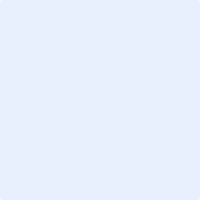 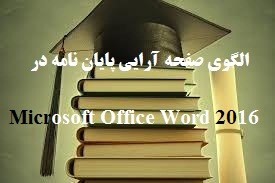 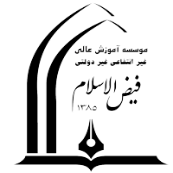 